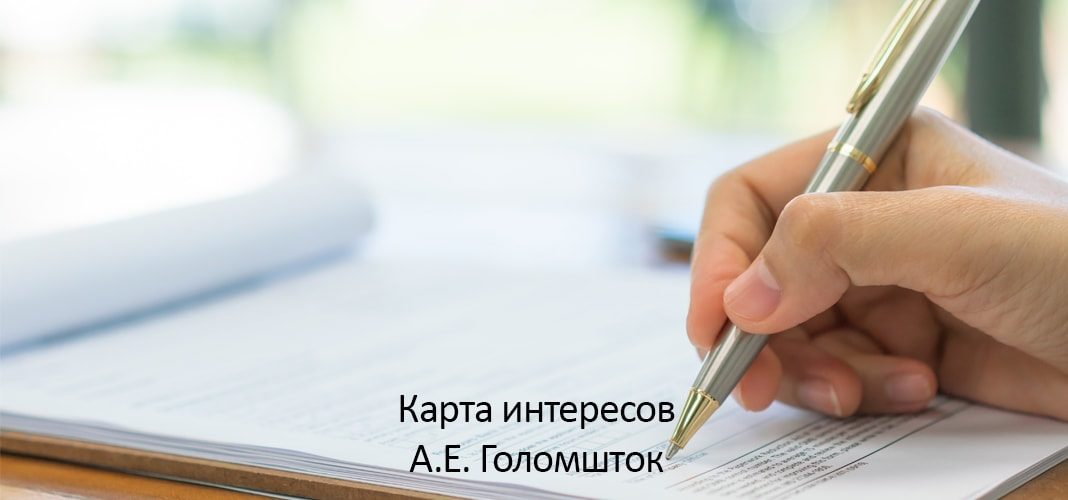 Каждому из нас в определенном возрасте приходится делать решительный шаг и выбирать свою будущую профессию. Но как ее выбрать, если не можешь понять, что  тебе на самом деле интересно.Методика «Карта интересов» А.Е. Голомштока в модификации Г.В.Резапкиной поможет узнать, какие интересы у Вас наиболее выражены, и какую профессию лучше выбрать.Чем искреннее Вы ответите на все вопросы, тем точнее будет результат!Ссылка на тесты по профориентации.https://proforientatsia.ru/test/karta-interesov-a-e-golomshtok/